Проект закона Камчатского края внесен Правительством Камчатского края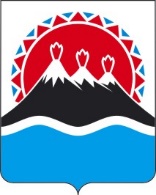 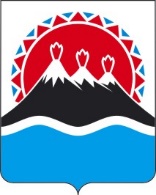 ЗаконКамчатского краяО внесении изменений в отдельные законодательные актыКамчатского краяПринят Законодательным Собранием Камчатского края"___" ___________________ 2023 годаСтатья 1Внести в статью 3 Закона Камчатского края от 04.05.2008 № 59 "О муниципальных должностях в Камчатском крае" (с изменениями от 04.12.2008 № 139, от 16.12.2009 № 367, от 06.06.2011 № 621, от 29.03.2012 № 36, от 06.03.2013 № 222, от 27.03.2013 № 230, от 02.07.2013 № 273, от 01.10.2013 № 326, от 01.04.2014 № 411, от 22.06.2015 № 647, от 28.12.2015 № 742, от 21.06.2017 № 111, от 27.09.2018 № 259, от 27.02.2019 № 307, от 07.11.2019 № 393, от 30.04.2020 № 459, от 25.06.2020 № 483, от 28.12.2020 № 557, от 14.09.2021 № 647, от 29.11.2021 № 10, от 28.11.2022 № 153) следующие изменения:1) часть 7 изложить в следующей редакции:"7. Если иное не установлено федеральным законом, граждане, претендующие на замещение муниципальной должности, и лица, замещающие муниципальные должности, представляют сведения о своих доходах, расходах, об имуществе и обязательствах имущественного характера, а также о доходах, расходах, об имуществе и обязательствах имущественного характера своих супруг (супругов) и несовершеннолетних детей Губернатору Камчатского края в порядке, установленном законом Камчатского края. Лицо, замещающее муниципальную должность депутата представительного органа муниципального образования и осуществляющее свои полномочия на непостоянной основе, представляет указанные сведения о доходах, об имуществе и обязательствах имущественного характера в течение четырех месяцев со дня избрания депутатом, передачи ему вакантного депутатского мандата. Лицо, замещающее муниципальную должность депутата представительного органа муниципального образования и осуществляющее свои полномочия на непостоянной основе, в случаях, предусмотренных частью 1 статьи 3 Федерального закона от 03.12.2012 № 230-ФЗ "О контроле за соответствием расходов лиц, замещающих государственные должности, и иных лиц их доходам", представляет сведения о доходах, расходах, об имуществе и обязательствах имущественного характера в соответствии с законодательством Российской Федерации. В случае, если в течение отчетного периода сделки, предусмотренные частью 1 статьи 3 Федерального закона от 03.12.2012 № 230-ФЗ "О контроле за соответствием расходов лиц, замещающих государственные должности, и иных лиц их доходам", общая сумма которых превышает общий доход данного лица и его супруги (супруга) за три последних года, предшествующих отчетному периоду, не совершались, лицо, замещающее муниципальную должность депутата представительного органа муниципального образования и осуществляющее свои полномочия на непостоянной основе, сообщает об этом Губернатору Камчатского края в порядке, установленном законом Камчатского края.";2) часть 9 после слов "замещающими муниципальные должности" дополнить словами "(за исключением лиц, замещающих муниципальные должности депутата представительного органа муниципального образования)";3) дополнить частью 10 следующего содержания: "10. Обеспечение доступа к информации о представляемых лицами, замещающими муниципальные должности депутата представительного органа муниципального образования, сведениях о доходах, расходах, об имуществе и обязательствах имущественного характера, к информации о представлении такими лицами заведомо недостоверных или неполных сведений о доходах, расходах, об имуществе и обязательствах имущественного характера осуществляется в соответствии с федеральными законами, указами Президента Российской Федерации. Обобщенная информация об исполнении (ненадлежащем исполнении) лицами, замещающими муниципальные должности депутата представительного органа муниципального образования, обязанности представить сведения о доходах, расходах, об имуществе и обязательствах имущественного характера размещается на официальных сайтах органов местного самоуправления муниципальных образований в информационно-телекоммуникационной сети "Интернет" (при условии отсутствия в такой информации персональных данных, позволяющих идентифицировать соответствующее лицо, и данных, позволяющих индивидуализировать имущество, принадлежащее соответствующему лицу) в порядке, установленном законом Камчатского края.".Статья 2Внести в приложение 2 к Закону Камчатского края от 16.12.2009 № 380 "О представлении сведений о доходах, об имуществе и обязательствах имущественного характера лицами, замещающими государственные должности Камчатского края, и иными лицами" (с изменениями от 07.06.2010 № 465, от 22.06.2010 № 485, от 09.09.2011 № 636, от 07.03.2012 № 19, от 29.03.2012 № 32, от 04.06.2012 № 48, от 28.05.2013 № 241, от 01.10.2013 № 316, от 01.04.2014 № 398, от 23.09.2014 № 511, от 10.03.2015 № 590, от 30.07.2015 № 653, от 12.10.2015 № 689, от 28.12.2015 № 742, от 27.04.2016 № 785, от 16.04.2018 № 210, от 05.07.2019 № 356, от 07.11.2019 № 393, от 09.04.2020 № 440, от 03.08.2020 № 499, от 28.12.2020 № 557, от 14.09.2021 № 655, от 29.11.2021 № 10, от 27.05.2022 № 90, от 28.11.2022 № 139) следующие изменения:1) в разделе 2:а) в части 2.1:в пункте 1 слова "должности депутатов представительных органов сельских поселений" заменить словами "муниципальные должности депутата представительного органа муниципального образования";в пункте 11:в абзаце первом слова "должности депутатов представительных органов сельских поселений" заменить словами "муниципальные должности депутата представительного органа муниципального образования";в подпункте "а" слова "или прекращения осуществления им полномочий на постоянной основе" исключить;в подпункте "б" слова "в случае совершения лицом в течение отчетного периода сделок" заменить словами "в случаях";б) в части 2.31:в абзаце первом слова "должности депутатов представительных органов сельских поселений" заменить словами "муниципальные должности депутата представительного органа муниципального образования";в пункте 1 слова "или прекращения осуществления им полномочий на постоянной основе" исключить;в пункте 2 слова "или прекращения осуществления им полномочий на постоянной основе" исключить;в) в абзаце первом части 2.32 слова "должности депутатов представительных органов сельских поселений" заменить словами "муниципальные должности депутата представительного органа муниципального образования";2) в разделе 4:а) часть 4.1 после слов "муниципальную должность в Камчатском крае" дополнить словами "(за исключением лица, замещающего муниципальную должность депутата представительного органа муниципального образования в Камчатском крае)";б) часть 4.2 после слов "муниципальную должность в Камчатском крае" дополнить словами "(за исключением лица, замещающего муниципальную должность депутата представительного органа муниципального образования в Камчатском крае)", после слов "федеральных государственных органов," дополнить словами "органов публичной власти и территориальной избирательной комиссии федеральной территории "Сириус",";3) дополнить разделом 5 следующего содержания:"5. Информирование о представлении лицами, замещающими муниципальные должности депутата представительного органа муниципального образования в Камчатском крае, сведений о доходах, об имуществе и обязательствах имущественного характера 5.1. Обеспечение доступа к информации о представляемых лицами, замещающими муниципальные должности депутата представительного органа муниципального образования в Камчатском крае, сведений о доходах, об имуществе и обязательствах имущественного характера, к информации о представлении такими лицами заведомо недостоверных или неполных сведений о доходах, об имуществе и обязательствах имущественного характера осуществляется в соответствии с федеральными законами, указами Президента Российской Федерации.5.2. Обобщенная информация об исполнении (ненадлежащем исполнении) лицами, замещающими муниципальные должности депутата представительного органа муниципального образования в Камчатском крае, обязанности представить сведения о доходах, об имуществе и обязательствах имущественного характера (далее – обобщенная информация) формируется отделом по профилактике коррупционных и иных правонарушений ежегодно не позднее 15 мая и направляется в представительный орган соответствующего муниципального образования в Камчатском крае для ее последующего размещения на официальном сайте органов местного самоуправления муниципального образования в Камчатском крае в информационно-телекоммуникационной сети "Интернет".5.3. Обобщенная информация не должна содержать:1) персональные данные, позволяющие идентифицировать соответствующее лицо, замещающее муниципальную должность депутата представительного органа муниципального образования в Камчатском крае;2) данные, позволяющие индивидуализировать имущество, принадлежащее соответствующему лицу, замещающему муниципальную должность депутата представительного органа муниципального образования в Камчатском крае.5.4. Размещение обобщенной информации на официальных сайтах органов местного самоуправления муниципальных образований в Камчатском крае в информационно-телекоммуникационной сети "Интернет" осуществляется ежегодно не позднее 20 мая.".Статья 3Внести в Закон Камчатского края от 28.05.2013 № 242 "О представлении сведений о расходах лиц, замещающих государственные должности Камчатского края, и иных лиц и об отдельных вопросах осуществления контроля за соответствием расходов лиц, замещающих государственные должности Камчатского края, и иных лиц их доходам" (с изменениями от 02.07.2013 № 282, от 01.10.2013 № 317, от 01.04.2014 № 398, от 23.09.2014 № 511, от 10.03.2015 № 590, от 07.12.2015 № 724, от 28.12.2015 № 742, от 27.04.2016 № 785, от 16.04.2018 № 210, от 05.07.2019 № 356, от 07.11.2019 № 393, от 09.04.2020 № 440, от 03.08.2020 № 499, от 28.12.2020 № 557, от 29.11.2021 № 10, от 27.05.2022 № 90, от 28.11.2022 № 139) следующие изменения:1) в статье 3:а) в части 2 слова "должность депутата представительного органа сельского поселения" заменить словами "муниципальную должность депутата представительного органа муниципального образования";б) в части 3:в абзаце первом слова "должность депутата представительного органа сельского поселения" заменить словами "муниципальную должность депутата представительного органа муниципального образования";в абзаце втором слова "не совершались, лицо, замещающее должность депутата представительного органа сельского поселения в Камчатском крае и осуществляющее свои полномочия на непостоянной основе," заменить словами "общая сумма которых превышает общий доход лица, замещающего муниципальную должность депутата представительного органа муниципального образования в Камчатском крае и осуществляющего свои полномочия на непостоянной основе, и его супруги (супруга) за три последних года, предшествующих отчетному периоду, не совершались, данное лицо";2) часть 1 статьи 5 дополнить словами "лицами, замещающими государственные должности и должности гражданской службы";3) в статье 51:а) часть 1 после слов "настоящим Законом" дополнить словами "лицами, замещающими муниципальные должности (за исключением лиц, замещающих муниципальные должности депутата представительного органа муниципального образования в Камчатском крае) и должности муниципальной службы";б) часть 2 после слов "замещающими муниципальные должности" дополнить словами "(за исключением лиц, замещающих муниципальные должности депутата представительного органа муниципального образования в Камчатском крае)";4) дополнить статьей 52 следующего содержания:"Статья 52. Информирование о представлении лицами, замещающими муниципальные должности депутата представительного органа муниципального образования в Камчатском крае, сведений о расходахИнформирование о представлении лицами, замещающими муниципальные должности депутата представительного органа муниципального образования в Камчатском крае, сведений о расходах осуществляется в соответствии с разделом 5 приложения 2 к Закону Камчатского края от 16.12.2009 № 380 "О представлении сведений о доходах, об имуществе и обязательствах имущественного характера лицами, замещающими государственные должности Камчатского края, и иными лицами".";5) в приложении слова "(наименование представительного органа сельского поселения)" заменить словами "(наименование представительного органа муниципального образования в Камчатском крае)", слова "УВЕДОМЛЕНИЕ об отсутствии расходов в отчетном периоде" заменить словами "Уведомление о несовершении в течение отчетного периода сделок, предусмотренных частью 1 статьи 3 Федерального закона от 03.12.2012 
№ 230-ФЗ "О контроле за соответствием расходов лиц, замещающих государственные должности, и иных лиц их доходам".Статья 4 Настоящий Закон вступает в силу после дня его официального опубликования. Губернатор Камчатского края					         В.В. СолодовПояснительная запискак проекту закона Камчатского края «О внесении изменений в отдельные законодательные акты Камчатского края» Законопроект разработан в целях приведения законодательства Камчатского края в соответствие с федеральным законодательством в связи с принятием Федерального закона от 06.02.2023 г. № 12-ФЗ «О внесении изменений в Федеральный закон «Об общих принципах организации публичной власти в субъектах Российской Федерации» и отдельные законодательные акты Российской Федерации». Так, законопроектом предлагается внести изменения Законы Камчатского края от 04.05.2008 № 59 «О муниципальных должностях в Камчатском крае», от 16.12.2009 № 380 «О представлении сведений о доходах, об имуществе и обязательствах имущественного характера лицами, замещающими государственные должности Камчатского края, и иными лицами» и от 28.05.2013 № 242 «О представлении сведений о расходах лиц, замещающих государственные должности Камчатского края, и иных лиц и об отдельных вопросах осуществления контроля за соответствием расходов лиц, замещающих государственные должности Камчатского края, и иных лиц их доходам».В вышеназванных законах предлагается слова «должности депутатов представительных органов сельских поселений» заменить словами «муниципальные должности депутата представительного органа муниципального образования», что позволит уточнить случаи при которых указанные лица предоставляют сведения о своих доходах об имуществе и обязательствах имущественного характера, аналогичные сведения в отношении своих супруг (супругов) и несовершеннолетних детей, а так же уведомления о несовершении в отчетном периоде сделок предусмотренных частью1 статьи 3 Федерального закона № 230-ФЗ «О контроле за соответствием расходов лиц, замещающих государственные должности, и иных лиц их доходам».Законопроектом предлагается установить порядок размещения обобщенной информации о представлении депутатами соответствующих сведений и исполнении ими законодательства о противодействии коррупции на официальных сайтах органов местного самоуправления в информационно-телекоммуникационной сети «Интернет».Проект не подлежит оценке регулирующего воздействия в соответствии с постановлением Правительства Камчатского края от 28.09.2022 г. № 510-П «Об утверждении Порядка проведения процедуры оценки регулирующего воздействия проектов нормативных правовых актов Камчатского края и порядка проведения экспертизы нормативных правовых актов Камчатского края».Финансово-экономическое обоснованиек проекту закона Камчатского края 
«О внесении изменений в отдельные законодательные акты Камчатского края» Для реализации закона Камчатского края «О внесении изменений в отдельные законодательные акты Камчатского края» не потребуется дополнительного финансирования из краевого бюджета. Принятие настоящего проекта закона не приведет к появлению выпадающих доходов краевого бюджета.Переченьзаконов и иных нормативных правовых актов Камчатского края, подлежащих разработке и принятию в целях реализации закона Камчатского края «О внесении изменений в отдельные законодательные акты Камчатского края», признанию утратившими силу, приостановлению, изменению	Принятие закона Камчатского края «О внесении изменений в отдельные законодательные акты Камчатского края» не потребует разработки и принятия, признания утратившими силу, приостановления или изменения иных законов и иных нормативных правовых актов Камчатского края.